MIS XV EN EUROPA		 	     18 DÍAS / 16 NOCHES LONDRES, BRUJAS, PARÍS, EURODISNEY, LUXEMBURGO, VALLE DEL RHIN, FRANKFURT, HEIDELBERG, SELVA NEGRA, ZÚRICH, LUCERNA, MONTE TITLIS, VADUZ, INNSBRUCK, VERONA, VENECIA, FLORENCIA, PISA, ROMA, EL VATICANO, MADRID, PARQUE WARNER, TOLEDO.SALIDA: 21 DE JULIO 2024  ITINERARIODÍA 01 	MÉXICO – MADRIDPresentarse en la TERMINAL No. 1 del Aeropuerto Internacional de la Ciudad de México con 4.30 hrs. antes de la salida del vuelo trasatlántico con destino a Madrid. Noche a bordo.DÍA 02 	MADRID – LONDRESLlegada al Aeropuerto de Madrid-Barajas, conexión con destino a la ciudad de Londres. Llegada al Aeropuerto de Londres-Heathrow. Recepción y traslado al hotel. Cena y alojamiento.DÍA 03 	LONDRES Desayuno.  Recorrido por la ciudad, donde conoceremos las principales avenidas, plazas y monumentos. Descubriremos lugares como Hyde Park, Kensigton, Piccadilly Circus, Regent St., Oxford St., el Parlamento con su famoso Big Ben y el Palacio de Buckingham donde (si se realiza y/o el clima lo permite), donde asistiremos al famoso cambio de la Guardia Real. Veremos también diferentes puentes de la ciudad y la Abadía de Westminster. Después visitaremos el museo de cera Madame Tussaud’s, el más antiguo y famoso museo de cera del mundo. Aquí podremos apreciar las réplicas de los cantantes, actores y deportistas más conocidos, como los Beatles, Brad Pitt, Michael Jackson, Naomi Campbell y Lady Di. Indispensable llevar la cámara fotográfica, este sin duda será uno de los sitios más recordados, tomaremos fotos y reviviremos pasajes de la historia tenebrosa de Inglaterra. Almuerzo libre. Por la tarde después de esta inolvidable experiencia, dispondremos de tiempo libre para realizar compras en la calle más comercial de Londres, Oxford Street. Traslado al hotel. Cena y alojamiento.DÍA 04 	LONDRES – CANAL DE LA MANCHA – BRUJAS – PARÍS Desayuno. Salida para tomar el tren “Le shuttle” o ferry para cruzar el Canal de la Mancha. Continuación del viaje hacia Bélgica. Llegada a Brujas, encantadora y pintoresca ciudad que recuerda aquellos cuentos de hadas de la infancia. Tiempo libre para conocer la ciudad. Almuerzo libre. Continuación hacia París. Llegada. Cena y alojamiento. DÍA 05 	PARÍS Desayuno. Subida al 2º piso de la Torre Eiffel para apreciar una sorprendente vista panorámica de todo París. A continuación, visita a la ciudad, recorriendo: Campos Elíseos, Arco de Triunfo, Trocadero, los Inválidos, Barrio Latino, Notre Dame, la Ópera, etc. Almuerzo libre. Por la tarde, visita al Museo de Louvre para admirar obras maestras de la pintura y escultura, entre ellas, la famosa Gioconda, la Venus de Milo y la Victoria de Samotracia. Regreso al hotel para tomar la cena. Por la noche realizaremos un paseo para disfrutar de las plazas, avenidas, fuentes y edificios iluminados. También tendremos un recorrido en crucero por el Sena, contemplando así la ciudad desde el río. Alojamiento. DÍA 06 	PARÍS Desayuno. Salida hacia la colina de Montmartre para mezclarnos con el ambiente que nos ofrece la famosa plaza de los pintores. Más tarde traslado al parque euro Disney, participaremos de todas sus magníficas atracciones como: Main Street, Adventure Land, Frontier Paris Land, Discovery Land y Space Mountain. Almuerzo libre. Después del desfile y los fuegos artificiales regresamos al hotel. Cena mediante un cupón en Disney. Alojamiento.DÍA 07 	PARÍS – LUXEMBURGO – VALLE DEL RHIN – FRANKFURT Desayuno. Salida a través de la región de Champagne para llegar a Luxemburgo, importante sede de la Unión Europea. El Gran Ducado de Luxemburgo, uno de los estados más pequeños de Europa, cuya capital se encuentra ubicada sobre un peñón, rodeada de grandes bastiones y profundos valles. Tiempo libre y salida hacia Alemania. Almuerzo libre. A través de Coblenza se continuará el recorrido por el Valle del Rhin, donde se apreciarán bellos paisajes con imponentes castillos germanos, así como la simbólica Roca de Loreley. Llegada a Frankfurt, capital financiera del país. Cena y alojamiento. DÍA 08 	FRANKFURT – HEIDELBERG – SELVA NEGRA – ZÚRICH Desayuno. Salida hacia Heidelberg, cuna de pensadores y de una de las universidades más antiguas de Europa. En la ciudad, situada a orillas del río Neckar, dispondremos de tiempo libre para poder disfrutar del particular ambiente de su casco antiguo. Viajaremos hacia el corazón de la Selva Negra, el Titisee. Tiempo libre para maravillarnos con los paisajes de ensueño que rodean este lago de origen glaciar. Almuerzo libre. Continuaremos nuestro recorrido hasta las Cataratas del Rin, el mayor salto de agua de Europa central. Realizaremos una breve parada para disfrutar de un enclave natural de gran belleza paisajística. Llegada a Zúrich, capital financiera de Suiza. Cena y alojamiento.DÍA 09 	ZÚRICH – LUCERNA – VADUZ – INNSBRUCKDesayuno.  Breve visita panorámica de la ciudad. Salida hacia Lucerna, situada a orillas del lago de los Cuatro Cantones y que ha conservado en sus edificaciones, plazas y callejuelas un particular encanto medieval. Excursión al monte Titlis: subiremos en teleférico a lo alto de las montañas nevadas de los Alpes Suizos. Apreciando los hermosos paisajes y donde, además, podremos disfrutar de la nieve, experiencia única que nos dejará un imborrable recuerdo. Almuerzo libre. A la hora indicada salida hacia Vaduz, capital del principado de Liechtenstein, la cual posee un animado casco antiguo. Tras breve parada, salida hacia la capital del Tirol: Innsbruck. Tiempo libre para recorrer el centro histórico y los monumentos más importantes, incluyendo el Tejadillo de Oro, Maria-Theresien-Strasse, la columna de Santa Ana, etc. Llegada al hotel. Cena y alojamiento.DÍA 10 	INNSBRUCK – VERONA – VENECIA Desayuno. Salida para visitar el Museo de Cristal de Swarovski, una de las atracciones más visitadas de Austria. Atravesaremos la frontera por el norte de Italia hasta llegar a Verona, la ciudad que narra la historia amorosa de Romeo y Julieta, tiempo libre para conocer el patio interior de la casa de Julieta y apreciar cómo este lugar es testigo de los miles de personas enamoradas que algún día llegaron aquí y dejaron su prueba de amor. Almuerzo libre. Continuación a Venecia. Cena y alojamiento.DÍA 11 		VENECIA – FLORENCIA Desayuno. Traslado en vaporetto hacia el corazón de la ciudad compuesta por 118 islas, visita a pie, recorriendo, la Plaza de San Marcos, la Basílica del mismo nombre, el Palacio Ducal, el Puente de los Suspiros, etc. Tiempo libre para disfrutar de sus laberínticas calles y sus pintorescos canales. Realizaremos un hermoso paseo en sus románticas góndolas. Almuerzo libre. Salida hacia Florencia, capital de la Toscana y cuna del Renacimiento. Cena y alojamiento.DÍA 12 	FLORENCIA – PISA – ROMA Desayuno. Visita de la ciudad, recorriendo a pie: Santa María de Fiore, con el campanario de Giotto, el Baptisterio con su Puerta del Paraíso (obra del gran maestro Ghiberti), Plaza de la Signoria, centro político de la Florencia Medicea, Santa Croce, actualmente Panteón de personajes tan importantes, como Miguel Ángel Buonarotti, Galileo Galilei, Maquiavelo y Rossini, entre otros. Entrada a la Academia para contemplar el famoso “David”, importante obra de Miguel Ángel. Almuerzo libre. Continuación hacia Pisa, parada en la Plaza de los Milagros para contemplar el bello conjunto monumental que forman la Catedral, Baptisterio y la famosa Torre inclinada, se continuará viaje hacia Roma. Cena y alojamiento.DÍA 13 	ROMADesayuno. Salida para visitar los famosos Museos Vaticanos y la obra cumbre de Miguel Ángel, la Capilla Sixtina. Continuación a uno de los monumentos más significativos de Roma, El Coliseo, que fue construido entre 70-80 AC, se estima que tenía una capacidad de 50.000 a 80.000 espectadores. Almuerzo libre. Por la tarde realizaremos la visita panorámica, para poder descubrir los principales monumentos de la ciudad eterna, en una atmósfera romántica de otros tiempos, veremos la fuente de las Náyades, la Basílica Santa María de los Ángeles, la plaza de Venecia, donde está el monumento dedicado al Soldado Desconocido. Reviviremos la época imperial al admirar el Foro Romano, el Arco de Constantino y el Circo Máximo y bordeando el río Tíber, nos encontraremos en la Roma Papal, contemplando el castillo Sant'Angelo. Regreso al hotel. Cena y alojamiento. DÍA 14 	ROMA – MADRIDDesayuno. A la hora indicada traslado al aeropuerto de Roma para tomar el vuelo con destino a Madrid. Llegada y traslado al hotel. Este día se realizará la visita panorámica de la ciudad. La Plaza de España, La Plaza de Oriente, donde se encuentra, El Palacio Real, la Calle Mayor, la Plaza de Neptuno, el Paseo del Prado, la Plaza de Cibeles y la Puerta de Alcalá.  Almuerzo libre. Traslado al hotel. Cena y alojamiento. DÍA 15 	MADRID Desayuno. Salida temprano hacia el Outlet Las Rozas Village, donde encontrarán más de 100 boutiques con grandes descuentos. Almuerzo libre. Por la tarde entrada al Estadio de Santiago Bernabéu (Estadio de Real Madrid). Regreso al hotel. Cena y alojamiento.DÍA 16 	MADRID – PARQUE WARNER – MADRID Desayuno. Salida al Parque Warner Bros. Todas sus atracciones giran en torno al mundo del cine y de los personajes infantiles de la empresa Warner Bros, entre ellos, el conejo Bugs Bunny, el cerdito Porky, el gato Silvestre o el travieso canario Piolín. En sus 105 hectáreas se pueden admirar las recreaciones de la arquitectura art déco del Hollywood más auténtico, las de Gotham City, la ciudad de Batman, o las calles típicas de un pueblo del Lejano Oeste americano. Almuerzo libre. Entre sus atracciones más impresionantes está la Venganza del Enigma, la torre de caída libre más alta de Europa; la Atracción de Acero, una montaña rusa donde se puede alcanzar hasta los 90 km/h, o la Wild Wild West, otra montaña rusa, pero de madera, que se encuentra en el área dedicada al Oeste americano. Regreso al hotel. Cena y alojamiento.DÍA 17 	MADRID – TOLEDO – MADRID Desayuno. Salida hacia Toledo, que fue capital del reino y una de las más antiguas ciudades de Europa. En ella se encuentran magníficos ejemplos de arquitectura de distintas épocas, árabe, judía y católica, que la convierten en una de las primeras ciudades monumentales de España y declarada Patrimonio de la Humanidad por la Unesco. A la llegada, visita panorámica y paseo a pie para admirar sus calles y monumentos, recorreremos el exterior de la catedral, y visitaremos interiormente tres monumentos, la Iglesia de Santo Tome que conserva la pintura titulada "Entierro del Señor de Orgaz", obra maestra de El Greco, la Sinagoga de Santa María la Blanca y la Iglesia de San Juan De Los Reyes. Almuerzo libre. Regreso a Madrid. Por la noche. Cena de despedida. Alojamiento.DÍA 18 	MADRID – MÉXICO Desayuno. A la hora indicada traslado al Aeropuerto de Madrid-Barajas para tomar el vuelo con destino la ciudad de México. Llegada al Aeropuerto Internacional de la Ciudad de México.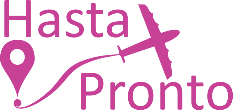 ----------------------------------------------------------------------------------------TARIFASIMPUESTOS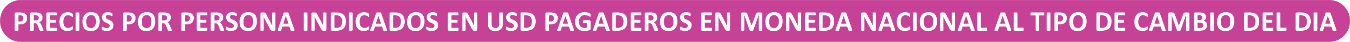 Precios vigentes hasta 21 de Julio 2024, sujeto a disponibilidad.HOTELES PREVISTOSLista de hoteles más utilizados. Los pasajeros pueden ser alojados en hoteles descritos o similares de igual categoría.NOTAS IMPORTANTES:El grupo es MIXTO.Los documentos se entregarán 30 días antes de la salida, siempre que el expediente esté pagado en su totalidad.Se realizará una plática sobre la operatividad del viaje en la CDMX un mes antes de la salida, sujeta a confirmación.El acomodo será solamente en HABITACIONES DOBLES Y SENCILLAS en casos especiales.El cliente deberá contar con pasaporte con una vigencia de 6 meses a la fecha de regreso de su viaje.Las habitaciones triples tienen cupo limitado, este tipo de habitaciones quedarán sujetas a confirmación.Los horarios de vuelo se le enviaran en la confirmación.En caso de vivir en el interior de la República Mexicana y necesitar de un vuelo doméstico, será importante dar aviso al asesor para que le apoye en buscar la mejor opción de horarios para la conexión con el viaje internacional.Es importante que antes de viajar a Europa, contrate desde su compañía de telefonía un plan de cobertura o comprar directamente en destino una tarjeta de prepago para que se mantenga comunicado.INCLUYEBoleto de avión México – Londres, vía Madrid / Madrid – México volando en clase turista con Iberia.Boleto de avión Roma – Madrid volando en clase turista con Iberia.16 noches de alojamiento en categoría indicada.Traslado del aeropuerto de Londres al hotel / hotel de Roma al aeropuerto. Traslado del aeropuerto de Madrid al hotel y viceversa.Régimen alimenticio según itinerario. Media Pensión (sin bebidas).Transporte en autocar turístico.Visitas según itinerario.Guía acompañante profesional de habla hispana durante el recorrido.Seguro de asistencia con cobertura de 35.000 €.3 chaperones mayores de edad con experiencia en viajes con adolescentes.Kit de viaje que incluye: 8 playeras y back pack que deberán ser usadas durante todo el viaje.NO INCLUYETrámite de carta notariada, costo aproximado $3,000.00 MXN **Gastos de índole personal.Propinas 40 euros, hay que considerar que se entregarán a las chaperonas a la llegada a Londres.Ningún servicio no especificado en el itinerario.Puede aplicar impuestos hoteleros a pagar directo en destino. Servicio de maleteros. ** Requisitos para trámite de Carta Notariada:Se tendrá que llenar un formato de generales por parte de los Padres de Familia o Tutores de la menor de edad.Se solicitará copia del IFE o Pasaporte de los Padres de Familia o Tutores de la menor de edad.La firma de la carta notariada tiene que ser presencial de los Padres de Familia o Tutores de la menor de edad en la Ciudad de México, la fecha se indicará 45 días antes de la salida del viaje.El día de la firma se deberá llevar el Acta de Nacimiento Original de la menor de edad.El día de la firma se deberá llevar el Pasaporte Original de la menor de edad.El día de la firma se deberá llevar las identificaciones de los Padres de Familia o Tutores Originales.El pago deberá ser efectuado 45 días antes de la salida del viaje.La carta notariada en original y 2 copias se quedará en poder de Operadora Ticket para realizar el trámite de sello en INM (Instituto Nacional de Migración) en el aeropuerto de la Ciudad de México.La carta notariada y Pasaporte de la menor de edad será entregado el día de la salida del viaje en el aeropuerto de la Ciudad de México.La aerolínea puede modificar en cualquier momento los horarios de vuelo. Importante consultar con el ejecutivo de ventas los horarios antes de emitir cualquier boleto nacional.Es importante considerar mínimo 5 horas de conexión entre el vuelo nacional y el trasatlántico, esto para evitar que, por cualquier retraso en vuelo nacional, se pueda perder el vuelo trasatlántico, Operadora Ticket no puede hacerse responsable de la operativa de las aerolíneas.Es importante dar AVISO si la menor viajará sola en vuelo nacional para darle apoyo en aeropuerto para la conexión con el vuelo internacional, de no contar con esta información 15 días antes de la salida, Operadora Ticket no podrá apoyarle.LAS QUINCEAÑERAS DISFRUTARÁN:Las siguientes entradas:Museo Madame Tussaud’s.Subida Torre Eiffel 2º piso.Museo del Louvre.Academia de Florencia.Museos Vaticanos y Capilla Sixtina.Coliseo Romano.Iglesia Santo Tomé.Monasterio de San Juan de los Reyes.Sinagoga Sta. María la Blanca.Estadio de Santiago Bernabéu.Las siguientes actividades:Crucero por el Sena.Euro Disney París.Subida Monte Titlis. Vaporetto en Venecia.Paseo en Góndolas en Venecia.Parque Warner Madrid. Shopping Outlet Las Rozas Village.Cena:Cena Especial de despedida en Madrid.CONDICIONES DE ANTICIPO, PAGOS PARCIALES Y TOTAL PARA LA CONTRATACIÓN DE SERVICIOS:Los anticipos mínimos por pasajero, pagos parciales y pagos totales de los servicios contratados en el paquete de viaje se regirán por las condiciones siguientes:1.  Si se contrata con 66 días o más de anticipación a la fecha de salida:1.1 Anticipo mínimo por pasajero de USD 1,000.00 1.2 Un segundo anticipo por pasajero de USD 1,000.00 debiendo ser pagados en firme hasta con 65 días anteriores a la fecha de salida.1.3 El pago total de los servicios contratados deberá ser pagado en firme hasta con 35 días anteriores a la fecha de salida.2. Si se contrata entre 65 y 40 días de anticipación a la salida:2.1 Anticipo mínimo por pasajero de USD 2,000.002.2 El pago total de los servicios contratados deberá ser pagado en firme hasta con 35 días anteriores a la fecha de salida.3. Si se contrata con 35 días o menos de anticipación a la fecha de salida:3.1 No aplica anticipo alguno y para tal efecto se requiere el pago total en firme y en una sola exhibición de los servicios cotizados quedando siempre y en todo momento la confirmación de los servicios contratados sujeta a disponibilidad.POLÍTICAS DE CANCELACIÓN DE SERVICIOS EL CLIENTE podrá solicitar la cancelación de los servicios contratados haciéndolo saber única y estrictamente por escrito a LA OPERADORA misma que dará contestación en un lapso no mayor a 72 horas de su recepción comprobable y a falta de respuesta se entenderá que la cancelación ha sido aceptada por LA OPERADORA admitiendo EL CLIENTE los cargos de cancelación establecidos a continuación:Si se efectúaa. Hasta con un mínimo de 95 días antes de la fecha de salida, NO aplica cargos de cancelación.b. De 94 a 66 días antes de la fecha de salida, un cargo por cancelación de USD 500.00 por pasajero.c. De 65 a 36 días antes de la fecha de salida, un cargo por cancelación de USD 1,500.00 por pasajero.d. Dentro de los 35 días anteriores a la fecha de salida, incluso el mismo día de la salida, un cargo por cancelación del 100% del costo total de los servicios contratados por pasajero.Cualquier solicitud de cancelación realizada una vez iniciados los servicios contratados y en cualquier momento de su inicio, desarrollo o fin, aplicará un cargo por cancelación del 100% del costo total de los servicios contratados por pasajero.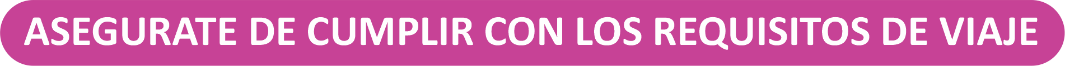 Para más información consulta con tu ejecutivo de ventas.TPLDBLSGL$4,999 USD$4,999 USD$5,999 USDImpuestos aéreos$850 USDCIUDADHOTELLONDRESRoyal NationalPARÍSKyriad París Nord Porte St OuenFRANKFURTMovenpick Frankfurt CityZÚRICHDorint AeropuertoINNSBRUCKAlpinparkVENECIALugano TorretaFLORENCIAB & B Firenze NovoliROMAIh Roma Z3MADRIDNovotel City Las Ventas